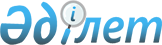 О внесении изменений в приказ Председателя Комитета национальной безопасности Республики Казахстан от 8 октября 2015 года № 83 "Об утверждении натуральных норм снабжения мебелью и казарменным инвентарем соединений, частей, учреждений и военных учебных заведений Пограничной службы, органов военной контрразведки и военной полиции Комитета национальной безопасности Республики Казахстан"Приказ Председателя Комитета национальной безопасности Республики Казахстан от 10 февраля 2021 года № 13/қе. Зарегистрирован в Министерстве юстиции Республики Казахстан 15 февраля 2021 года № 22204
      В соответствии с пунктом 2 статьи 69 Бюджетного кодекса Республики Казахстан от 4 декабря 2008 года и пунктом 4 статьи 26 Закона Республики Казахстан от 7 января 2005 года "Об обороне и Вооруженных Силах Республики Казахстан", ПРИКАЗЫВАЮ:
      1. Внести в приказ Председателя Комитета национальной безопасности Республики Казахстан от 8 октября 2015 года № 83 "Об утверждении натуральных норм снабжения мебелью и казарменным инвентарем соединений, частей, учреждений и военных учебных заведений Пограничной службы, органов военной контрразведки и военной полиции Комитета национальной безопасности Республики Казахстан" (зарегистрированный в Реестре государственной регистрации нормативных правовых актов за № 12274) следующие изменения:
      заголовок указанного приказа изложить в следующей редакции:
      "Об утверждении натуральных норм снабжения мебелью и казарменным инвентарем Пограничной службы, Пограничной академии, Авиационной службы, органов военной контрразведки и военной полиции Комитета национальной безопасности Республики Казахстан";
      пункт 1 изложить в следующей редакции:
      "1. Утвердить прилагаемые натуральные нормы снабжения мебелью и казарменным инвентарем Пограничной службы, Пограничной академии, Авиационной службы, органов военной контрразведки и военной полиции Комитета национальной безопасности Республики Казахстан (далее - КНБ).";
      в нормах снабжения мебелью и казарменным инвентарем соединений, частей, учреждений и военных учебных заведений Пограничной службы, органов военной контрразведки и военной полиции Комитета национальной безопасности Республики Казахстан, утвержденных указанным приказом:
      заголовок нормы изложить в следующей редакции:
      "Нормы снабжения мебелью и казарменным инвентарем Пограничной службы, Пограничной академии, Авиационной службы, органов военной контрразведки и военной полиции Комитета национальной безопасности Республики Казахстан";
      в Норме №1 "Казармы и общежития":
      подраздел 1) раздела 1 изложить в следующей редакции:
      "1) для солдат, матросов, курсантов Пограничной академии 1-2 курса, отделов (отделений) профессиональной подготовки";
      подраздел 2) раздела 1 изложить в следующей редакции:
      "2) для военнослужащих, проходящих военную службу по контракту, курсантов Пограничной академии и последующих курсов, военнослужащих- женщин";
      раздел 6 изложить в следующей редакции:
      "6. Комната (канцелярия) группы, отделения и других подразделений Пограничной службы (пограничные отделы, пограничные отделения, отделы пограничного контроля, отделения пограничного контроля, пограничные группы, группы технического контроля, контрольно-пропускные пункты, отделения мобильных действий специального назначения)";
      раздел 7 изложить в следующей редакции:
      "7. Комната начальников групп и начальников подразделений";
      раздел 11 изложить в следующей редакции:
      "11. Кладовая для хранения имущества группы, отделения (подразделений) и личных вещей военнослужащих";
      примечание к норме 1 изложить в следующей редакции:
      "Для приема пополнения ведомствам, территориальным подразделениям (в том числе структурные подразделения: дивизионы, пограничные управления, отделы (отделения) профессиональной подготовки), подведомственным организациям Пограничной службы КНБ, подразделениям Авиационной службы КНБ, Пограничной академии КНБ по согласованию с довольствующими органами разрешается иметь запас казарменной мебели (кровати, тумбочки, табуреты) сверх положенной по нормам (в размере до 50% от существующей штатной численности военнослужащих срочной службы).
      * - в нормах снабжения используются следующие основные понятия:
      1) мебель - кровати, столы, стулья, тумбы, шкафы разные, вешалки разные, кресла, полки, тумбочки;
      2) казарменный инвентарь - пирамиды для хранения оружия, шкафы для хранения пистолетов, столы для чистки оружия, полки для бритья, умывальники переносные, зеркала, сейфы, шкафы и шкатулки металлические, подставки разные.
      ** - допускается устанавливать шкаф армейский индивидуальный;
      *** - допускается устанавливать кровать бытовую;
      **** - допускается устанавливать стул полумягкий;
      ***** - стулья комплектуются подлокотниками;
      ****** - для управления группы, отделения;
      ******* - дополнительно 1 ящик для управления группы, отделения и равных им подразделений;
      ******** - количество определяется по потребности;
      ********* - шкаф изготавливается в двух вариантах: Тип 1, Тип 2. Тип 1 (предназначен для хранения постельных принадлежностей и нательного белья). Шкаф для хранения имущества. Тип 2 (предназначен для хранения верхней одежды и головных уборов).";
      в Норме № 2 "Штабные воинские административно-служебные помещения":
      раздел 1 изложить в следующей редакции:
      "1. Комната начальников подведомственных организаций (управление служебной кинологии, управление ремонта техники и вооружения) и структурных подразделений (управление инженерно-технического обеспечения, отделы материально-технического снабжения, управления, отделы охраны и обеспечения, отделы мобильных действий специального назначения и иные подразделения), начальников обособленных структурных подразделений органов военной полиции и военной контрразведки";
      раздел 2 изложить в следующей редакции:
      "2. Комната заместителей начальников подведомственных организаций и структурных подразделений (управление инженерно-технического обеспечения, отделы материально-технического снабжения, управления, отделы охраны и обеспечения, отделы мобильных действий специального назначения и иные подразделения), заместителей начальников обособленных структурных подразделений органов военной полиции и военной контрразведки";
      раздел 9 изложить в следующей редакции:
      "9. Служебный кабинет Директора Пограничной службы и его заместителей, начальников департаментов службы и территориальных подразделений, начальника Пограничной академии, директора Авиационной службы и его заместителей";
      раздел 10 изложить в следующей редакции:
      "10. Служебный кабинет заместителей начальников департаментов службы и территориальных подразделений, заместителей начальника Пограничной академии";
      раздел 11 изложить в следующей редакции:
      "11. Служебный кабинет начальников территориальных подразделений (самостоятельные управления, являющиеся оперативно-тактическими органами военного управления), подведомственных организаций (управление специального назначения) и структурных подразделений (отделы пограничного контроля, дивизионы береговой охраны), начальников авиационных управлений и самостоятельных авиационных отделов";
      раздел 12 изложить в следующей редакции:
      "12. Комната отдыха Директора Пограничной службы и его заместителей, начальников департаментов службы, начальников и заместителей территориальных подразделений, начальника и заместителей Пограничной академии, директора Авиационной службы и его заместителей, начальников обособленных структурных подразделений (управлений) органов военной полиции и военной контрразведки";
      раздел 24 изложить в следующей редакции:
      "24. Комната дежурного (оперативного дежурного) по территориальному подразделению (в том числе структурные подразделения: дивизионы, пограничные управления, отделы (отделения) профессиональной подготовки) и подведомственной организации";
      раздел 25 изложить в следующей редакции:
      "25. Комната отдыха дежурного (оперативного дежурного) по территориальному подразделению (в том числе структурные подразделения: дивизионы, пограничные управления, отделы (отделения) профессиональной подготовки) и подведомственной организации";
      в Норме № 4 "Военные учебные заведения":
      заголовок нормы изложить в следующей редакции:
      "Норма № 4. Пограничная академия";
      в Норме № 6 "Учебные центры, учебные корпуса и классы воинских частей":
      заголовок нормы изложить в следующей редакции:
      "Норма № 6. Учебные центры, учебные корпуса и классы территориальных подразделений (в том числе структурные подразделения: дивизионы, пограничные управления, отделы (отделения) профессиональной подготовки) и подведомственных организаций";
      в Норме № 7 "Культурно-досуговые центры":
      раздел 3 изложить в следующей редакции:
      "3. Музей территориальных подразделений (в том числе структурные подразделения: дивизионы, пограничные управления, отделы (отделения) профессиональной подготовки) и подведомственных организаций*******";
      в Норме № 9 "Гауптвахты":
      строку, порядковый номер 27, изложить в следующей редакции:
      "
      в Норме № 10 "Контрольно-пропускные пункты":
      раздел 1 изложить в следующей редакции:
      "1. Комната дежурной смены";
      раздел 2 изложить в следующей редакции:
      "2. Комната отдыха дежурной смены";
      раздел 6 изложить в следующей редакции:
      "6. Комната бюро пропусков";
      в Норме № 11 "Спортивные залы воинских частей":
      заголовок нормы изложить в следующей редакции:
      "Норма № 11 Спортивные залы территориальных подразделений (в том числе структурные подразделения: дивизионы, пограничные управления, отделы (отделения) профессиональной подготовки) и подведомственных организаций";
      в Норме № 12 "Объекты продовольственной службы":
      заголовок нормы изложить в следующей редакции:
      "Норма № 12 Объекты продовольственного обеспечения".
      2. Департаменту материально-технического обеспечения Пограничной службы Службы финансового и материально-технического обеспечения Комитета национальной безопасности Республики Казахстан в установленном законодательством Республики Казахстан порядке обеспечить:
      1) государственную регистрацию настоящего приказа в Министерстве юстиции Республики Казахстан;
      2) размещение настоящего приказа на интернет-ресурсе Комитета национальной безопасности Республики Казахстан;
      3) в течение десяти рабочих дней после государственной регистрации настоящего приказа в Министерстве юстиции Республики Казахстан представление в Юридический департамент Комитета национальной безопасности Республики Казахстан сведений об исполнении мероприятий, предусмотренных подпунктами 1), 2) настоящего пункта.
      3. Настоящий приказ вводится в действие по истечении десяти календарных дней после дня его первого официального опубликования.
      СОГЛАСОВАН
Министерство финансов
Республики Казахстан
_________________________
"___" ___________ 20__ года
					© 2012. РГП на ПХВ «Институт законодательства и правовой информации Республики Казахстан» Министерства юстиции Республики Казахстан
				
27.
Шкаф для хранения имущества группы, отделения*****
На комнату
3
8";
      Председатель Комитета национальной безопасности 
Республики Казахстан 

К. Масимов
